PROGRAMME No 41 -  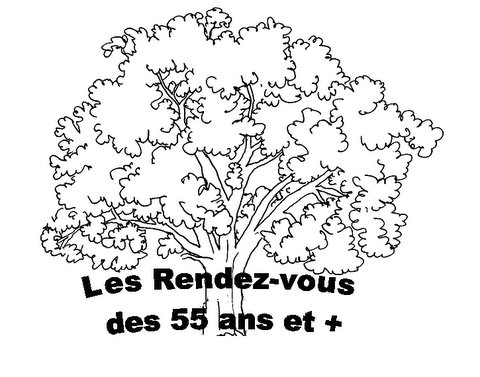 Hiver 2021Sous réserve d’annulation. Nous vous aviserons par e-mail 10 jours avant la reprise des cours, conférences et visites.                           Thônex, le 15.12.2020Atelier danse 1 et 2 / Mardi matin 10h et 11h12-19-26 janvier /  2-9-23 février /2-9-16 mars 2021Atelier yoga 1 et 2/ Jeudi matin 10h et 11h14-21-28 janvier / 4-11-25 février /4-11-18 mars 2021Conférences hiver et printemps  (dates à confirmer si cela est réalisable)Rinaldi Louis : La physique quantique.Cramer Noël :  Les explanètes : une vie au-delà de la terre.Visites hiver et printemps(dates à confirmer si cela est réalisable)Séance de cinéma au GRÜTLI  fin février 2021 (14h ou 16h30 au prix de CHF 10.—)Le 31 mars 2021, visite du CHÂTEAU DE ROUELBEAUet éventuellement visite de la FERME DE LA TOUVIERE au Carre d’Aval.